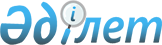 О переименовании улиц некоторых населенных пунктов Тогызского сельского округаРешение акима Тогызского сельского округа Шалкарского района Актюбинской области от 23 февраля 2021 года № 3. Зарегистрировано Департаментом юстиции Актюбинской области 24 февраля 2021 года № 8064
      В соответствии со статьей 35 Закона Республики Казахстан от 23 января 2001 года "О местном государственном управлении и самоуправления в Республике Казахстан", подпунктом 4) статьи 14 Закона Республики Казахстан от 8 декабря 1993 года "Об административно-территориальном устройстве Республики Казахстан", с учетом мнения населения соответствующей территории и на основании заключения областной ономастической комиссии при акимате Актюбинской области от 22 октября 2020 года № 2, аким Тогызского сельского округа РЕШИЛ:
      1. Переименовать улицы в следующих населенных пунктах Тогызского сельского округа:
      1) в населенном пункте Тосбулак улицу "Теміржолшылар" на улицу "Әбілқайыр хан";
      2) в селе Копмола улицу "Теміржолшылар" на улицу "Бауыржан Момышұлы".
      2. Государственному учреждению "Аппарат акима Тогызского сельского округа Шалкарского района Актюбинской области" в установленном законодательством порядке обеспечить:
      1) государственную регистрацию настоящего решения в Департаменте юстиции Актюбинской области;
      2) размещение настоящего решения на интернет-ресурсе акимата Шалкарского района после его официального опубликования.
      3. Контроль за исполнением настоящего решения оставляю за собой.
      4. Настоящее решение вводится в действие со дня его первого официального опубликования.
					© 2012. РГП на ПХВ «Институт законодательства и правовой информации Республики Казахстан» Министерства юстиции Республики Казахстан
				
      Аким Тогызского сельского округа 

Б. Ідірісов
